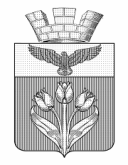 ВОЛГОГРАДСКАЯ  ОБЛАСТЬПАЛЛАСОВСКИЙ  МУНИЦИПАЛЬНЫЙ  РАЙОН
ПАЛЛАСОВСКАЯ  ГОРОДСКАЯ  ДУМА_____________________________________________________________________________Р Е Ш Е Н И Еот  17 июня  2021 года           							№ 9/6О применении меры ответственности  к депутату Палласовской городской Думы  Веденецкой Н.В.В соответствии с частью 7.3-1 статьи 40 Федерального закона от 06 октября . № 131-ФЗ "Об общих принципах организации местного самоуправления в Российской Федерации", статьей 4 Закона Волгоградской области от 28 июня . № 55-ОД "О порядке представления и проверки достоверности и полноты сведений о доходах, расходах, об имуществе и обязательствах имущественного характера граждан, претендующих на замещение отдельных муниципальных должностей, должности главы местной администрации по контракту, лиц, замещающих такие должности, и о применении к лицам, замещающим отдельные муниципальные должности, мер ответственности за представление недостоверных или неполных сведений", решением Палласовской городской Думы от 27.03.2020г № 4/2 "Об утверждении Порядка принятия решения о применении к лицу, замещающему муниципальную должность депутата, выборного должностного лица местного самоуправления в городском поселении г.Палласовка, меры ответственности за представление недостоверных или неполных сведений о доходах, расходах, об имуществе и обязательствах имущественного характера, если искажение этих сведений является несущественным" на основании Представления, поступившего от прокурора Палласовского района, Палласовская городская ДумаР Е Ш И Л А :1. За допущенное депутатом Палласовской городской Думы Веденецкой Натальей  Владимировной нарушение части 4.2 статьи 12.1 Федерального закона от 25 декабря . № 273-ФЗ "О противодействии коррупции", выразившееся в представлении Губернатору Волгоградской области в порядке, установленном Законом Волгоградской области от 28 июня . № 55-ОД "О порядке представления и проверки достоверности и полноты сведений о доходах, расходах, об имуществе и обязательствах имущественного характера граждан, претендующих на замещение отдельных муниципальных должностей, должности главы местной администрации по контракту, лиц, замещающих такие должности, и о применении к лицам, замещающим отдельные муниципальные должности, мер ответственности за представление недостоверных или неполных сведений", недостоверных и (или) неполных сведений о доходах, расходах, об имуществе и обязательствах имущественного характера за 2020 год,  а именно   не отражены сведения о доходе, полученном от Государственного учреждения – Волгоградское региональное отделение Фонда социального страхования Российской Федерации в размере 14 241,42 рубля, принимая во внимание смягчающие обстоятельства :  совершение депутатом нарушения требований  законодательства о противодействии коррупции впервые, искажение таких сведений можно признать несущественным и  применить к депутату Палласовской городской Думы  Веденецкой Н.В. меру ответственности  в виде предупреждения.2. Настоящее решение вступает в силу с момента принятия.Председатель Палласовскойгородской Думы                                                                          В.П. Смирнов